Информация об итогах исполнения муниципальной Программы комплексного развития транспортной инфраструктуры Усть-Бюрского сельсовета на 2018-2027 годы»за 2018 год       Программа комплексного развития транспортной инфраструктуры Усть-Бюрского сельсовета на 2018-2027 годы» утверждена постановлением главы Усть-Бюрского сельсовета от 08.02.2018г. № 6-п. Программа была разработана администрацией Усть-Бюрского сельсовета.Основные цели данной программы:- обеспечение дорожной деятельности, включающей расходы на строительство, реконструкцию, ремонт и содержание действующей сети автомобильных дорог общего пользования местного значения в границах населенного пункта Усть-Бюрского сельсовета;- приведение состояния дорог в соответствие с нормативными требованиями для создания жителям комфортных условий для проживания.Задачи программы:- содержание, сохранность и развитие сети автомобильных дорог общего пользования Усть-Бюрского сельсовета;- ремонт автомобильных дорог общего пользования местного значения в границах насе-ленного пункта Усть-Бюрского сельсовета;- улучшение транспортного обслуживания населения.         Дорожная инфраструктура администрации Усть-Бюрского сельсовета представлена дорогами общего пользования местного значения. Общая протяженность дорог на 01.01.2018г.- 29,69 км, в том числе с асфальтовым покрытием - 5,31 км, грунтовые - 24,8 км.      В реестре автомобильных дорог, проездов и переулков общего пользования местного значения на 01.01.2018г. числилось 39 наименований объектов. Решением Совета депутатов Усть-Бюрского сельсовета от 25.12.2018г. № 97 было включено дополнительно 8 объектов. Общая протяженность дорог на 01.01.2019г. 81,69км, в том числе асфальт 5,31 км, грунтовые  276,38 км.      В 2018 году запланировано на выполнение мероприятий Программы 533,9 тыс. руб., фактически исполнено 464,2 тыс. руб. (86,9%).В таблице №1 представлена информация о реализации мероприятий программы.Таблица №1Информацию подготовила: Тоторова Л.А.,                                                бухгалтер-экономист администрации               ПРОЕКТР Е Ш Е Н И Е   от  30.04.2019г.                               село  Усть-Бюр                                  № ___Об итогах исполнения муниципальной Программы комплексного   развития транспортной инфраструктуры Усть-Бюрского сельсовета                                         на 2018-2027 годы»  за 2018 год             Заслушав и обсудив информацию администрации об  итогах исполнения муниципальной  Программы комплексного развития транспортной инфраструктуры Усть-Бюрского сельсовета на 2018-2027 годы» за 2018 год,    в соответствии со статьей 9 Устава МО Усть-Бюрский сельсовет, Совет депутатов Усть-Бюрского сельсовета                        РЕШИЛ: Отчет об итогах исполнения муниципальной  Программы комплексного развития транспортной инфраструктуры Усть-Бюрского сельсовета на 2018-2027 годы» за 2018 год  утвердить. ________________________________________________________________________________________________________________________________   3. Решение вступает в силу со дня его принятия.Глава                                                                                                                                                        Усть-Бюрского сельсовета:                                             /Л.Ф. Чешуина/№п/пНаименование мероприятий программыРасходы тыс. руб.1.Очистка от наледевого покрытия ул. Ленина, мост37,42.Грейдирование проезда Кирпичный22,53.Ремонт проезда Кирпичный (0,9 км) (отсыпка, грейдирование)299,34.Нанесение горизонтальной и вертикальной разметки по улицам Трактовая, Ленина, Матросова, Петухова, 70 лет Победы, Кирова 99,85.Ремонт автобуснойостановки5,2Итого464,2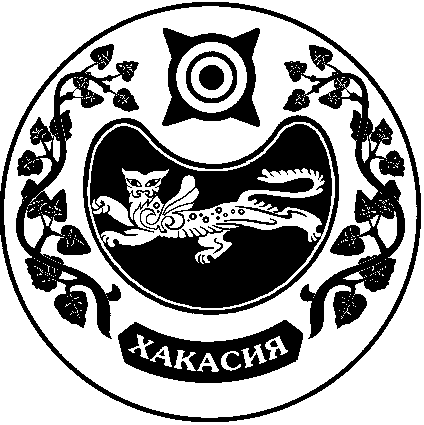 СОВЕТ ДЕПУТАТОВ  УСТЬ-БЮРСКОГО  СЕЛЬСОВЕТА